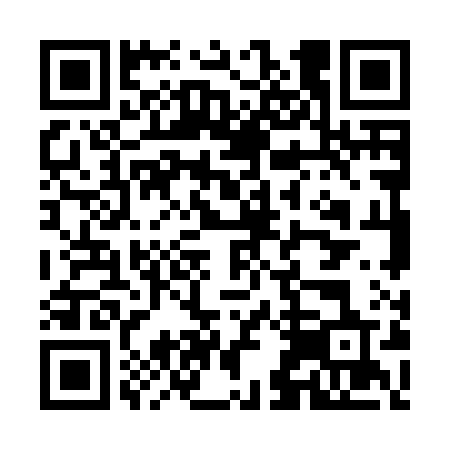 Ramadan times for Tojeirinha, PortugalMon 11 Mar 2024 - Wed 10 Apr 2024High Latitude Method: Angle Based RulePrayer Calculation Method: Muslim World LeagueAsar Calculation Method: HanafiPrayer times provided by https://www.salahtimes.comDateDayFajrSuhurSunriseDhuhrAsrIftarMaghribIsha11Mon5:185:186:4812:414:496:346:347:5812Tue5:175:176:4612:404:506:356:357:5913Wed5:155:156:4512:404:506:366:368:0014Thu5:135:136:4312:404:516:376:378:0215Fri5:125:126:4212:404:526:386:388:0316Sat5:105:106:4012:394:536:396:398:0417Sun5:085:086:3812:394:546:406:408:0518Mon5:075:076:3712:394:546:416:418:0619Tue5:055:056:3512:384:556:426:428:0720Wed5:035:036:3412:384:566:436:438:0821Thu5:025:026:3212:384:576:446:448:0922Fri5:005:006:3012:374:576:456:458:1123Sat4:584:586:2912:374:586:466:468:1224Sun4:564:566:2712:374:596:476:478:1325Mon4:544:546:2612:375:006:486:488:1426Tue4:534:536:2412:365:006:496:498:1527Wed4:514:516:2212:365:016:506:508:1628Thu4:494:496:2112:365:026:516:518:1729Fri4:474:476:1912:355:026:526:528:1930Sat4:464:466:1812:355:036:536:538:2031Sun5:445:447:161:356:047:547:549:211Mon5:425:427:141:346:047:557:559:222Tue5:405:407:131:346:057:567:569:233Wed5:385:387:111:346:067:577:579:254Thu5:365:367:101:346:067:587:589:265Fri5:355:357:081:336:077:597:599:276Sat5:335:337:061:336:088:008:009:287Sun5:315:317:051:336:088:018:019:308Mon5:295:297:031:326:098:028:029:319Tue5:275:277:021:326:108:038:039:3210Wed5:255:257:001:326:108:048:049:33